Name of sponsorContact detailsAmount sponsoredReceived 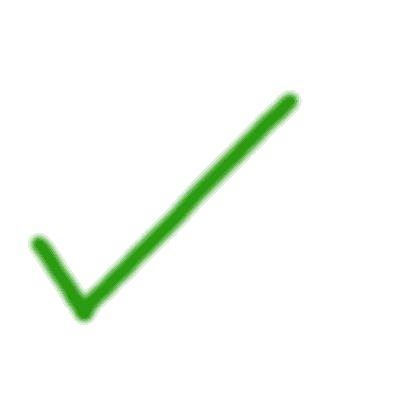 